 Cube Tower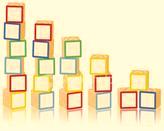 Players build a cube tower and then roll a dice to subtract that many cubes. They then record their sums.ElephantsPlayers build a tower with 10 cubes.  Then they roll a dice and subtract that many cubes from the tower. Players count how many they have left.PenguinsStudents start with 10 cubes in a tower.  Then they roll a dice and subtract that many cubes from the tower and find the remaining total.  Students write their number sentences on a piece of paper.FishStudents start with 20 cubes in a tower.  Then they roll a dice and subtract that many cubes from the tower and find the remaining total. Students write their number sentences on a piece of paper.CrocodilesStudents start with 30 cubes in a tower.  Then they roll 2 dice and subtract that many cubes from the tower and find the remaining total. Students write their number sentences on a piece of paper.FoxesNot suitable for play at this level.